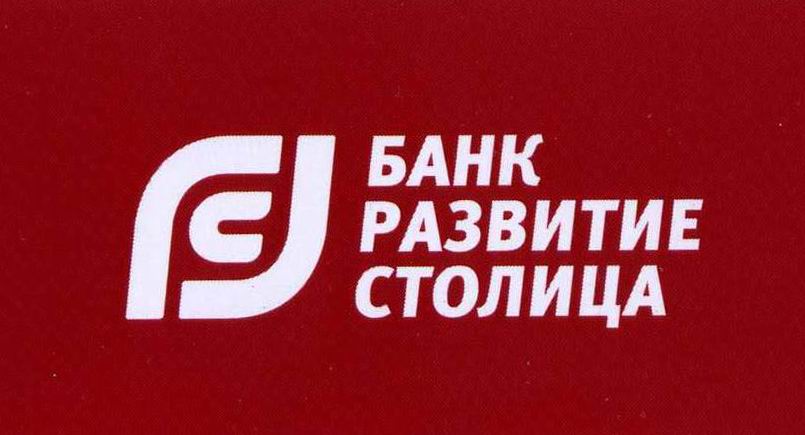 ИНФОРМАЦИЯ О МИНИМАЛЬНОЙ ГАРАНТИРОВАННОЙ СТАВКЕ ПО ВКЛАДАМВИД ВКЛАДАМИНИМАЛЬНАЯ ГАРАНТИРОВАННАЯ СТАВКАВКЛАД «РАЗВИТИЕ-СТОЛИЦА ОПТИМУМ» (введены в действие с 20.12.2023)12,000ВКЛАД «РАЗВИТИЕ-СТОЛИЦА ОПТИМУМ КОМФОРТ» (введены в действие с 20.12.2023)13,000ВКЛАД «РАЗВИТИЕ-СТОЛИЦА ОПТИМУМ ПЛЮС» (введены в действие с 20.12.2023)15,000